МУНИЦИПАЛЬНОЕ АВТОНОМНОЕ ДОШКОЛЬНОЕ ОБРАЗОВАТЕЛЬНОЕ УЧРЕЖДЕНИЕ«ДЕТСКИЙ САД № 211»ЛЕНИНСКОГО РАЙОНА Г.САРАТОВА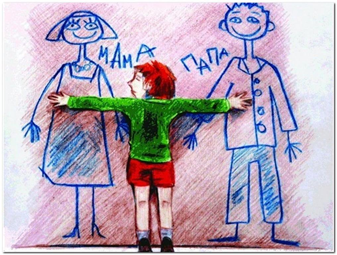 410007, г.Саратов, ул. им. Блинова Ф.А, д. 19А,  тел. (факс) 47-12-68, e-mail: dou211saratov@yandex.ru/Результаты анкетирования воспитанников МАДОУ «Детский сад № 211»«Семья глазами детей»Цель: выявление Срок проведения:Приняли участие: 113 детей1С кем ты живёшь?Мама-4Мама и папа-32Мама, папа, сестра (брат)-60Мама, папа, сестра и брат- 2Мама, папа, сестры- 3Мама, папа, бабушка- 2Мама, папа, сестра, бабушка- 4Мама, бабушка- 2Мама, сестра- 3Мама, папа, брат, сестра, муж сестры- 1Мама-4Мама и папа-32Мама, папа, сестра (брат)-60Мама, папа, сестра и брат- 2Мама, папа, сестры- 3Мама, папа, бабушка- 2Мама, папа, сестра, бабушка- 4Мама, бабушка- 2Мама, сестра- 3Мама, папа, брат, сестра, муж сестры- 1Мама-4Мама и папа-32Мама, папа, сестра (брат)-60Мама, папа, сестра и брат- 2Мама, папа, сестры- 3Мама, папа, бабушка- 2Мама, папа, сестра, бабушка- 4Мама, бабушка- 2Мама, сестра- 3Мама, папа, брат, сестра, муж сестры- 1Мама-4Мама и папа-32Мама, папа, сестра (брат)-60Мама, папа, сестра и брат- 2Мама, папа, сестры- 3Мама, папа, бабушка- 2Мама, папа, сестра, бабушка- 4Мама, бабушка- 2Мама, сестра- 3Мама, папа, брат, сестра, муж сестры- 1Мама-4Мама и папа-32Мама, папа, сестра (брат)-60Мама, папа, сестра и брат- 2Мама, папа, сестры- 3Мама, папа, бабушка- 2Мама, папа, сестра, бабушка- 4Мама, бабушка- 2Мама, сестра- 3Мама, папа, брат, сестра, муж сестры- 1Мама-4Мама и папа-32Мама, папа, сестра (брат)-60Мама, папа, сестра и брат- 2Мама, папа, сестры- 3Мама, папа, бабушка- 2Мама, папа, сестра, бабушка- 4Мама, бабушка- 2Мама, сестра- 3Мама, папа, брат, сестра, муж сестры- 1Мама-4Мама и папа-32Мама, папа, сестра (брат)-60Мама, папа, сестра и брат- 2Мама, папа, сестры- 3Мама, папа, бабушка- 2Мама, папа, сестра, бабушка- 4Мама, бабушка- 2Мама, сестра- 3Мама, папа, брат, сестра, муж сестры- 1Мама-4Мама и папа-32Мама, папа, сестра (брат)-60Мама, папа, сестра и брат- 2Мама, папа, сестры- 3Мама, папа, бабушка- 2Мама, папа, сестра, бабушка- 4Мама, бабушка- 2Мама, сестра- 3Мама, папа, брат, сестра, муж сестры- 1Мама-4Мама и папа-32Мама, папа, сестра (брат)-60Мама, папа, сестра и брат- 2Мама, папа, сестры- 3Мама, папа, бабушка- 2Мама, папа, сестра, бабушка- 4Мама, бабушка- 2Мама, сестра- 3Мама, папа, брат, сестра, муж сестры- 1Мама-4Мама и папа-32Мама, папа, сестра (брат)-60Мама, папа, сестра и брат- 2Мама, папа, сестры- 3Мама, папа, бабушка- 2Мама, папа, сестра, бабушка- 4Мама, бабушка- 2Мама, сестра- 3Мама, папа, брат, сестра, муж сестры- 1Мама-4Мама и папа-32Мама, папа, сестра (брат)-60Мама, папа, сестра и брат- 2Мама, папа, сестры- 3Мама, папа, бабушка- 2Мама, папа, сестра, бабушка- 4Мама, бабушка- 2Мама, сестра- 3Мама, папа, брат, сестра, муж сестры- 1Мама-4Мама и папа-32Мама, папа, сестра (брат)-60Мама, папа, сестра и брат- 2Мама, папа, сестры- 3Мама, папа, бабушка- 2Мама, папа, сестра, бабушка- 4Мама, бабушка- 2Мама, сестра- 3Мама, папа, брат, сестра, муж сестры- 1Мама-4Мама и папа-32Мама, папа, сестра (брат)-60Мама, папа, сестра и брат- 2Мама, папа, сестры- 3Мама, папа, бабушка- 2Мама, папа, сестра, бабушка- 4Мама, бабушка- 2Мама, сестра- 3Мама, папа, брат, сестра, муж сестры- 1Мама-4Мама и папа-32Мама, папа, сестра (брат)-60Мама, папа, сестра и брат- 2Мама, папа, сестры- 3Мама, папа, бабушка- 2Мама, папа, сестра, бабушка- 4Мама, бабушка- 2Мама, сестра- 3Мама, папа, брат, сестра, муж сестры- 1Мама-4Мама и папа-32Мама, папа, сестра (брат)-60Мама, папа, сестра и брат- 2Мама, папа, сестры- 3Мама, папа, бабушка- 2Мама, папа, сестра, бабушка- 4Мама, бабушка- 2Мама, сестра- 3Мама, папа, брат, сестра, муж сестры- 12Тебе нравится проводить время дома?Хочешь побыстрее пойти вечером из садика домой?ДаДаДаДаНетНетНетНе всегдаНе всегдаНе всегдаНе всегда2Тебе нравится проводить время дома?Хочешь побыстрее пойти вечером из садика домой?10610610610622255553Твои родители часто разговаривают с тобой о твоих делах?ДаДаДаДаНетНетНетНе всегдаНе всегдаНе всегдаНе всегда3Твои родители часто разговаривают с тобой о твоих делах?88888888151515101010104Они чаще говорят ласково, чем строго?ДаДаДаДаНетНетНетНе всегдаНе всегдаНе всегдаНе всегда4Они чаще говорят ласково, чем строго?88888888999161616165Тебе спокойно дома? Не страшно?ДаДаДаДаНетНетНетНе всегдаНе всегдаНе всегдаНе всегдаНе страшно?Не страшно?Не страшно?Не страшно?5Тебе спокойно дома? Не страшно?ДаДаДаДаНетНетНетНе всегдаНе всегдаНе всегдаНе всегдаДастрашноДастрашноДастрашноНетне страшно5Тебе спокойно дома? Не страшно?11111111111111111110001136Родители часто с тобой играют?ДаДаДаДаНетНетНетНе всегдаНе всегдаНе всегдаНе всегда6Родители часто с тобой играют?76767676262626111111117Кто из членов семьи чаще играет с тобой?МамаМамаПапаПапаПапаМама и папаМама и папаМама и папаМама и папаБрат/сестраБабушкаБабушкаБабушкаСамСам7Кто из членов семьи чаще играет с тобой?26262222222727272733333228Если ты что –то сломал, мама поможет тебе починить или будет ругать? ДаДаДаДаНетНетНетНе всегдаНе всегдаНе всегдаНе всегда8Если ты что –то сломал, мама поможет тебе починить или будет ругать? 9595959516161622229Если ты захотел новуюигрушку, шоколадку или киндер-сюрприз, родители их сразу тебе купят?ДаДаДаДаНетНетНетНе всегдаНе всегдаНе всегдаНе всегда9Если ты захотел новуюигрушку, шоколадку или киндер-сюрприз, родители их сразу тебе купят?565656564040401717171710Если тебя кто-нибудь обидел или ты просто расстроился, ты сразу расскажешь обо всем мама? Папе? Никому не расскажешь?Да Да Да Да Нет Нет Нет ВсемВсемВсемВсемНикому не расскажетНикому не расскажетНикому не расскажетНикому не расскажет10Если тебя кто-нибудь обидел или ты просто расстроился, ты сразу расскажешь обо всем мама? Папе? Никому не расскажешь?Мама Папа Папа Папа Мама Мама Папа ВсемВсемВсемВсемНикому не расскажетНикому не расскажетНикому не расскажетНикому не расскажет10Если тебя кто-нибудь обидел или ты просто расстроился, ты сразу расскажешь обо всем мама? Папе? Никому не расскажешь?65000323232321616161611Что ты больше всего любишь делать в выходные?Играть- 59Смотреть телевизор-14Кататься на аттракционах – 2Лепить -2Гулять- 10Играть в планшет- 3Ездить в деревню- 2Ездить на дачу- 1Баловаться, бегать- 1Ходить в парк- 2Ходить в бассейн- 3Ходить в гости к бабушке- 2Ходить в гости- 2Ходить в кино- 1Спать – 2Рисовать- 4Строить и танцевать- 1Спорт- 2Играть- 59Смотреть телевизор-14Кататься на аттракционах – 2Лепить -2Гулять- 10Играть в планшет- 3Ездить в деревню- 2Ездить на дачу- 1Баловаться, бегать- 1Ходить в парк- 2Ходить в бассейн- 3Ходить в гости к бабушке- 2Ходить в гости- 2Ходить в кино- 1Спать – 2Рисовать- 4Строить и танцевать- 1Спорт- 2Играть- 59Смотреть телевизор-14Кататься на аттракционах – 2Лепить -2Гулять- 10Играть в планшет- 3Ездить в деревню- 2Ездить на дачу- 1Баловаться, бегать- 1Ходить в парк- 2Ходить в бассейн- 3Ходить в гости к бабушке- 2Ходить в гости- 2Ходить в кино- 1Спать – 2Рисовать- 4Строить и танцевать- 1Спорт- 2Играть- 59Смотреть телевизор-14Кататься на аттракционах – 2Лепить -2Гулять- 10Играть в планшет- 3Ездить в деревню- 2Ездить на дачу- 1Баловаться, бегать- 1Ходить в парк- 2Ходить в бассейн- 3Ходить в гости к бабушке- 2Ходить в гости- 2Ходить в кино- 1Спать – 2Рисовать- 4Строить и танцевать- 1Спорт- 2Играть- 59Смотреть телевизор-14Кататься на аттракционах – 2Лепить -2Гулять- 10Играть в планшет- 3Ездить в деревню- 2Ездить на дачу- 1Баловаться, бегать- 1Ходить в парк- 2Ходить в бассейн- 3Ходить в гости к бабушке- 2Ходить в гости- 2Ходить в кино- 1Спать – 2Рисовать- 4Строить и танцевать- 1Спорт- 2Играть- 59Смотреть телевизор-14Кататься на аттракционах – 2Лепить -2Гулять- 10Играть в планшет- 3Ездить в деревню- 2Ездить на дачу- 1Баловаться, бегать- 1Ходить в парк- 2Ходить в бассейн- 3Ходить в гости к бабушке- 2Ходить в гости- 2Ходить в кино- 1Спать – 2Рисовать- 4Строить и танцевать- 1Спорт- 2Играть- 59Смотреть телевизор-14Кататься на аттракционах – 2Лепить -2Гулять- 10Играть в планшет- 3Ездить в деревню- 2Ездить на дачу- 1Баловаться, бегать- 1Ходить в парк- 2Ходить в бассейн- 3Ходить в гости к бабушке- 2Ходить в гости- 2Ходить в кино- 1Спать – 2Рисовать- 4Строить и танцевать- 1Спорт- 2Играть- 59Смотреть телевизор-14Кататься на аттракционах – 2Лепить -2Гулять- 10Играть в планшет- 3Ездить в деревню- 2Ездить на дачу- 1Баловаться, бегать- 1Ходить в парк- 2Ходить в бассейн- 3Ходить в гости к бабушке- 2Ходить в гости- 2Ходить в кино- 1Спать – 2Рисовать- 4Строить и танцевать- 1Спорт- 2Играть- 59Смотреть телевизор-14Кататься на аттракционах – 2Лепить -2Гулять- 10Играть в планшет- 3Ездить в деревню- 2Ездить на дачу- 1Баловаться, бегать- 1Ходить в парк- 2Ходить в бассейн- 3Ходить в гости к бабушке- 2Ходить в гости- 2Ходить в кино- 1Спать – 2Рисовать- 4Строить и танцевать- 1Спорт- 2Играть- 59Смотреть телевизор-14Кататься на аттракционах – 2Лепить -2Гулять- 10Играть в планшет- 3Ездить в деревню- 2Ездить на дачу- 1Баловаться, бегать- 1Ходить в парк- 2Ходить в бассейн- 3Ходить в гости к бабушке- 2Ходить в гости- 2Ходить в кино- 1Спать – 2Рисовать- 4Строить и танцевать- 1Спорт- 2Играть- 59Смотреть телевизор-14Кататься на аттракционах – 2Лепить -2Гулять- 10Играть в планшет- 3Ездить в деревню- 2Ездить на дачу- 1Баловаться, бегать- 1Ходить в парк- 2Ходить в бассейн- 3Ходить в гости к бабушке- 2Ходить в гости- 2Ходить в кино- 1Спать – 2Рисовать- 4Строить и танцевать- 1Спорт- 2Играть- 59Смотреть телевизор-14Кататься на аттракционах – 2Лепить -2Гулять- 10Играть в планшет- 3Ездить в деревню- 2Ездить на дачу- 1Баловаться, бегать- 1Ходить в парк- 2Ходить в бассейн- 3Ходить в гости к бабушке- 2Ходить в гости- 2Ходить в кино- 1Спать – 2Рисовать- 4Строить и танцевать- 1Спорт- 2Играть- 59Смотреть телевизор-14Кататься на аттракционах – 2Лепить -2Гулять- 10Играть в планшет- 3Ездить в деревню- 2Ездить на дачу- 1Баловаться, бегать- 1Ходить в парк- 2Ходить в бассейн- 3Ходить в гости к бабушке- 2Ходить в гости- 2Ходить в кино- 1Спать – 2Рисовать- 4Строить и танцевать- 1Спорт- 2Играть- 59Смотреть телевизор-14Кататься на аттракционах – 2Лепить -2Гулять- 10Играть в планшет- 3Ездить в деревню- 2Ездить на дачу- 1Баловаться, бегать- 1Ходить в парк- 2Ходить в бассейн- 3Ходить в гости к бабушке- 2Ходить в гости- 2Ходить в кино- 1Спать – 2Рисовать- 4Строить и танцевать- 1Спорт- 2Играть- 59Смотреть телевизор-14Кататься на аттракционах – 2Лепить -2Гулять- 10Играть в планшет- 3Ездить в деревню- 2Ездить на дачу- 1Баловаться, бегать- 1Ходить в парк- 2Ходить в бассейн- 3Ходить в гости к бабушке- 2Ходить в гости- 2Ходить в кино- 1Спать – 2Рисовать- 4Строить и танцевать- 1Спорт- 212Часто ли ты вместе с родителями куда-нибудь ходишь или играешь в выходные?ДаДаДаНетНетНетНетНетНе всегдаНе всегдаНе всегдаНе всегда12Часто ли ты вместе с родителями куда-нибудь ходишь или играешь в выходные?77777717171717171919191913Если тебе пора спать, а ты хочешь еще поиграть , родители разрешают тебе?ЧастоЧастоЧастоИногдаИногдаИногдаИногдаИногдаРедкоРедкоРедкоРедко13Если тебе пора спать, а ты хочешь еще поиграть , родители разрешают тебе?46464624242424244343434314Когда ты вечером ложишься спать, мама и папа целуют тебя и желают тебе спокойной ночи?ЧастоЧастоЧастоИногдаИногдаИногдаИногдаИногдаРедкоРедкоРедкоРедко14Когда ты вечером ложишься спать, мама и папа целуют тебя и желают тебе спокойной ночи?10010010077777666615Если ты хочешь, но затрудняешься что- либо сказать, как поступят твои родители?Терпеливо выслушаютТерпеливо выслушаютТерпеливо выслушаютОтошлют к другому родителюОтошлют к другому родителюОтошлют к другому родителюОтошлют к другому родителюОтошлют к другому родителюНе захотят слушать совсемНе захотят слушать совсемНе захотят слушать совсемНе захотят слушать совсем15Если ты хочешь, но затрудняешься что- либо сказать, как поступят твои родители?979797777779999